                         РЕПУБЛИКА СРБИЈА                                                                     КЛ ПОД 01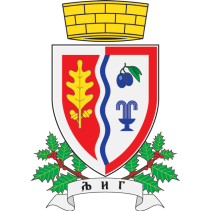                      ОПШТИНА ЉИГ                                      Општинска управа                       Одељење за инспекцијске послове                       Инспектор за заштиту животне средине                           Карађорђева број 7.                           ЉигКонтролна листа: ДОСТАВА ПОДАТАКА ПРЕМА ЗАКОНУ О ЗАШТИТИ ЖИВОТНЕ СРЕДИНЕ ПОДАЦИ О ОПЕРАТЕРУТабела АОБАВЕЗЕ ИЗ ЗАКОНАТабела Б1 За постројења/активности за која се издаје интегрисана дозвола, треба унети ознаку врсте постројења/активности и капацитет надзираног постројења/активности изражен у мерним јединицама из Уредбе о врстама активности и постројења за које се издаје интергисана дозвола2 За постројења/активности из Правилника о методологији за израду националног и локалног регистра извора загађивања, као и методологији за врсте, начине и  рокове прикупљања података, треба унети ознаку делатности из Листе 1 и Листе 2 правилника, капацитет надзираног постројења/активности изражен у мерним јединицама из листе, да ли припада Листи 1 или Листи 2 РЕЗУЛТАТ НАДЗОРА У БОДОВИМА:Подаци о правном лицу, предузетникуПодаци о правном лицу, предузетникуНазив правног лица, предузетникаОпштина и место седишта правног лица, предузетникаМатични број правног лица, предузетникаПИБ правног лица, предузетникаБрој судског регистрационог улошка ( Попунити за установе )Име и презиме особе за контактНазив радног места особе за контактТелефон особе за контактЕлектронска адреса особе за контактДа ли је правно лице, предузетник регистрован у АПР-у или судском регистру Да ли је правно лице, предузетник регистрован у АПР-у или судском регистру ДА
□ДА
□ДА
□ДА
□ДА
□НЕ
□НЕ
□НЕ
□НЕ
□А) Подаци о постројењу/ активностиА) Подаци о постројењу/ активностиА) Подаци о постројењу/ активностиА) Подаци о постројењу/ активностиА) Подаци о постројењу/ активностиА) Подаци о постројењу/ активностиА) Подаци о постројењу/ активностиА) Подаци о постројењу/ активностиА) Подаци о постројењу/ активностиА) Подаци о постројењу/ активностиА) Подаци о постројењу/ активностиА1Назив постројењаА2ОпштинаА2МестоА2УлицаА3Ознака и капацитет надзираног постројења/активности из Уредбе1А4Ознака делатности и капацитет надзираног постројења/активности, број Листе из Правилника2Б) Обавезе доставе података према Закону о заштти животне срединеБ) Обавезе доставе података према Закону о заштти животне срединеБ) Обавезе доставе података према Закону о заштти животне срединеБ) Обавезе доставе података према Закону о заштти животне срединеБ) Обавезе доставе података према Закону о заштти животне срединеБ) Обавезе доставе података према Закону о заштти животне срединеБ) Обавезе доставе података према Закону о заштти животне срединеБ) Обавезе доставе података према Закону о заштти животне срединеБ) Обавезе доставе података према Закону о заштти животне срединеБ) Обавезе доставе података према Закону о заштти животне срединеБ) Обавезе доставе података према Закону о заштти животне срединеБ1Да ли су за постројење/активност за које се издаје интегрисана дозвола и друго постројење,  достављени Агенцији подаци за Национални регистар извора загађивања( Попунити за извештајни период за који је прошао рок доставе 31 март )Да ли су за постројење/активност за које се издаје интегрисана дозвола и друго постројење,  достављени Агенцији подаци за Национални регистар извора загађивања( Попунити за извештајни период за који је прошао рок доставе 31 март )ДА
□2 бодаНЕ
□0 бодоваНЕ
□0 бодоваДелимично(неки подаци нису)
□1 бодДелимично(неки подаци нису)
□1 бодДелимично(неки подаци нису)
□1 бодНе спада у оваква постројења/не постоји обавеза□2 бодаНе спада у оваква постројења/не постоји обавеза□2 бодаБ2Да ли су за постројење/активност за које се издаје интегрисана дозвола и друго постројење,  јединици локалне самоуправе достављени подаци за Локални регистар извора загађивања ( Попунити за извештајни период за који је прошао рок доставе 31 март )Да ли су за постројење/активност за које се издаје интегрисана дозвола и друго постројење,  јединици локалне самоуправе достављени подаци за Локални регистар извора загађивања ( Попунити за извештајни период за који је прошао рок доставе 31 март )ДА
□2 бодаНЕ
□0 бодоваНЕ
□0 бодоваДелимично(неки подаци нису)
□1 бодДелимично(неки подаци нису)
□1 бодДелимично(неки подаци нису)
□1 бодНе спада у оваква постројења/не постоји обавеза□2 бодаНе спада у оваква постројења/не постоји обавеза□2 бодаБ3Да ли су подаци за Национални регистар, односно за Локални регистар, достављени у електронском и папирном облику на прописан начинДа ли су подаци за Национални регистар, односно за Локални регистар, достављени у електронском и папирном облику на прописан начинДА
□2 бодаНЕ
□0 бодоваНЕ
□0 бодоваДелимично□1 бодДелимично□1 бодДелимично□1 бодНе постоји обавеза достављања□2 бодаНе постоји обавеза достављања□2 бодаБ4Да ли је за асфалтну базу Агенцији достављен годишњи извештај о емисијама у ваздух са подацима за прашкасте материје( Попунити за извештајни период за који је прошао рок доставе 31 јануар )Да ли је за асфалтну базу Агенцији достављен годишњи извештај о емисијама у ваздух са подацима за прашкасте материје( Попунити за извештајни период за који је прошао рок доставе 31 јануар )ДА
□2 бодаДА
□2 бодаНЕ
□0 бодоваНЕ
□0 бодоваНЕ
□0 бодоваНе спада у оваква постројења□2 бодаНе спада у оваква постројења□2 бодаНе спада у оваква постројења□2 бодаБ5Да ли је правно лице, предузетник доставио Агенцији Годишњи извештај о пластичним кесама, на прописан начин( Попунити за полиетиленске трегер кесе, осим биоразградивих; за извештајни период за који је прошао рок доставе 31 јануар )Да ли је правно лице, предузетник доставио Агенцији Годишњи извештај о пластичним кесама, на прописан начин( Попунити за полиетиленске трегер кесе, осим биоразградивих; за извештајни период за који је прошао рок доставе 31 јануар )ДА
□2 бодаДА
□2 бодаНЕ
□0 бодоваНЕ
□0 бодоваНЕ
□0 бодоваНије извршен увоз/није вршена производња □2 бодаНије извршен увоз/није вршена производња □2 бодаНије извршен увоз/није вршена производња □2 бодаБ6Да ли је правно лице, предузетник користио адитиве при производњи полиетиленских трегер кеса, осим биоразградивихДа ли је правно лице, предузетник користио адитиве при производњи полиетиленских трегер кеса, осим биоразградивихЈесте□Није
□Није
□Није вршена производња ових производа □Није вршена производња ових производа □Није вршена производња ових производа □Није вршена производња ових производа □Није вршена производња ових производа □Б7Да ли је оператер постројења/активности за које се издаје интегрисана дозвола обавестио министарство о   промени власништва, закупа или другог праваДа ли је оператер постројења/активности за које се издаје интегрисана дозвола обавестио министарство о   промени власништва, закупа или другог праваДА
□2 бодаНЕ
□0 бодоваНЕ
□0 бодоваНије у плану промена □2 бодаНије у плану промена □2 бодаНије у плану промена □2 бодаНије у плану промена □2 бодаНе спада у оваква постројења/активности□2 бодаБ8Да ли је оператер постројења/активности за које се издаје интегрисана дозвола обавестио министарство о почетку рада новог постројења/ активностиДа ли је оператер постројења/активности за које се издаје интегрисана дозвола обавестио министарство о почетку рада новог постројења/ активностиДА
□2 бодаНЕ
□0 бодоваНЕ
□0 бодоваНе спада у нова постројења/активности□2 бодаНе спада у нова постројења/активности□2 бодаНе спада у нова постројења/активности□2 бодаНе спада у нова постројења/активности□2 бодаНе спада у оваква постројења/активности□2 бодаБ9Да ли је оператер постројења/активности за које се издаје интегрисана дозвола, обавестио министарство о датуму трајног затварања постројења/ активностиДа ли је оператер постројења/активности за које се издаје интегрисана дозвола, обавестио министарство о датуму трајног затварања постројења/ активностиДА
□2 бодаНЕ
□0 бодоваНЕ
□0 бодоваНије у плану трајно затварање□2 бодаНије у плану трајно затварање□2 бодаНије у плану трајно затварање□2 бодаНије у плану трајно затварање□2 бодаНе спада у оваква постројења/активности□2 бодаУкупан могући број бодова16утврђени број бодоваСтепен ризикаНезнатанНезнатанНизакСредњиВисокКритичанБрој бодова161615 и 1413 и мањенеманемаСтепен ризика у односу на остварени број бодова је:Степен ризика у односу на остварени број бодова је:Незнатан          □Низак               □Средњи            □Незнатан          □Низак               □Средњи            □Незнатан          □Низак               □Средњи            □Незнатан          □Низак               □Средњи            □Незнатан          □Низак               □Средњи            □Представници правног лица, предузетника:Представници правног лица, предузетника:Инспектори за заштиту животне срединеИме и презиме:Радно местоИме и презиме1.1. 2. 2.3. 3.Датум:Датум:Датум: